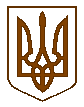 Баришівська  селищна  радаБаришівського  районуКиївської  областіР І Ш Е Н Н Я 31.01.2019                                                                                                                   №36-04-07Про внесення змін до рішення Баришівської селищної ради від 09.01.2019 № 11-01-07«Про затвердження структури та штатного розпису апарату виконавчого комітету Баришівської селищної ради»Відповідно до ст. ст. 26, 54 Закону України «Про місцеве самоврядування в Україні», на підставі рішення Баришівської селищної ради від 09.01.2019 № 11-01-07 «Про затвердження структури та штатного розпису апарату виконавчого комітету Баришівської селищної ради», з метою забезпечення функціонування структурних підрозділів, здійснення координації та управління об’єктами інфраструктури  Баришівської селищної ради, селищна радаВ И Р І Ш И Л А :1.Внести зміни до рішення Баришівської селищної ради від 09.01.2019 № 11-01-07 «Про затвердження структури та штатного розпису апарату виконавчого комітету Баришівської селищної ради» та затвердити структуру апарату виконавчого комітету Баришівської селищної  ради в новій редакції (додається).2.Оприлюднити дане рішення на офіційному  веб-сайті Баришівської    селищної ради.3.Рішення набуває чинності  з дня його оприлюднення  4.Контроль за виконанням цього рішення покласти на постійну комісію селищної ради з питань прав людини, законності, депутатської діяльності, етики та регламенту.Селищний голова	                                         О.П. Вареніченко